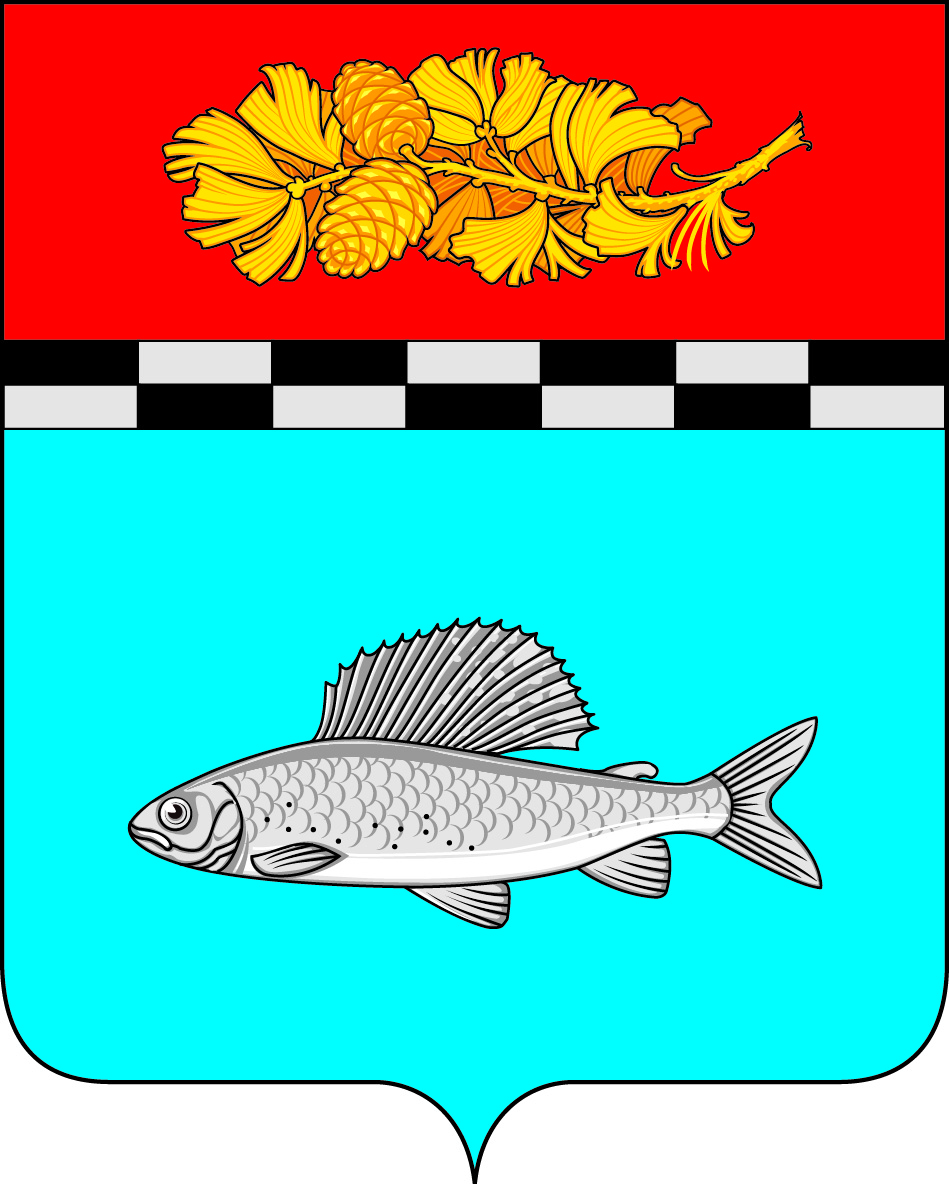 АДМИНИСТРАЦИЯ УЛЬКАНСКОГО ГОРОДСКОГО ПОСЕЛЕНИЯКАЗАЧИНСКО-ЛЕНСКОГО МУНИЦИПАЛЬНОГО РАЙОНАИРКУТСКОЙ ОБЛАСТИПОСТАНОВЛЕНИЕп. У л ь к а н 22 октября  2020 г.                                                                                                       №299                    Об утверждении прогноза социально-экономического развития Ульканского городского поселения на 2021 год и плановый период 2022 и 2023 годов         В соответствии со статьями 173, 184.2  Бюджетного кодекса Российской Федерации, статьей 14 Федерального закона Российской Федерации от 06.10.2003г. №131-ФЗ «Об общих принципах организации местного самоуправления в Российской Федерации», Уставом Ульканского городского поселения, Положением о бюджетном процессе в Ульканском городском поселении, утвержденного решением Думы Ульканского городского поселения от 30.10.2019г. №134 (в редакции от 30.07.2020г. №161), администрация Ульканского городского поселения,ПОСТАНОВЛЯЕТ:        1. Утвердить прогноз социально-экономического развития  Ульканского городского поселения на 2021 год и плановый период 2022 и 2023 годов (Приложение).        2. Опубликовать настоящее постановление на официальном сайте www. admulkan.ru.3.  Контроль  за исполнением настоящего постановления оставляю за собой.Глава Ульканского городского поселения                                                                А.Н. НикищенкоСогласовано:Заведующий юридическим отделом____________________                Н.Н. СтарицынПриложение к постановлению № 299от 22 октября 2020г.Приложение к постановлению № 299от 22 октября 2020г.Прогноз социально-экономического развития Ульканского городского поселения    на 2020-2023 гг.Прогноз социально-экономического развития Ульканского городского поселения    на 2020-2023 гг.Прогноз социально-экономического развития Ульканского городского поселения    на 2020-2023 гг.Прогноз социально-экономического развития Ульканского городского поселения    на 2020-2023 гг.Прогноз социально-экономического развития Ульканского городского поселения    на 2020-2023 гг.Прогноз социально-экономического развития Ульканского городского поселения    на 2020-2023 гг.Прогноз социально-экономического развития Ульканского городского поселения    на 2020-2023 гг.Прогноз социально-экономического развития Ульканского городского поселения    на 2020-2023 гг.Прогноз социально-экономического развития Ульканского городского поселения    на 2020-2023 гг.Наименование показателяЕд. изм.Факт 
2018 годаФакт 
2019 годаОценка 
2020 годаПрогноз на:Прогноз на:Прогноз на:Прогноз на:Наименование показателяЕд. изм.Факт 
2018 годаФакт 
2019 годаОценка 
2020 года2021 год2021 год2022 год2023 годНаименование показателяЕд. изм.Факт 
2018 годаФакт 
2019 годаОценка 
2020 года1 вариант 2 вариант 2022 год2023 годИтоги развития МОИтоги развития МОИтоги развития МОИтоги развития МОИтоги развития МОИтоги развития МОИтоги развития МОИтоги развития МОИтоги развития МОВыручка от реализации продукции, работ, услуг (в действующих ценах) по полному кругу организаций, млн.руб.1082,761380,201421,611464,251508,181553,43в т.ч. по видам экономической деятельности:Сельское, лесное хозяйство, охота, рыбаловство и рыбоводство, в том числе млн.руб.Растениеводство и животноводство, охота и предоставление соответствующих услуг в этих областяхмлн.руб.Лесоводство и лесозаготовкимлн.руб.874,861025,101055,851087,531120,161153,76Рыболовство и рыбоводствомлн.руб.Добыча полезных ископаемыхмлн.руб.Обрабатывающие производствамлн.руб.207,90355,10365,75376,72388,02399,66Обеспечение электрической энергией, газом и паром; кондиционирование воздухамлн.руб.Водоснабжение; водоотведение, организация сбора и утилизации отходов, деятельность по ликвидации загрязнениймлн.руб.Строительствомлн.руб.Торговля оптовая и розничная; ремонт автотранспортных средств и мотоциклов млн.руб.Транспортировка и хранениемлн.руб.Деятельность в области информации и связимлн.руб.Прочиемлн.руб.Выручка от реализации продукции, работ, услуг (в действующих ценах) предприятий малого бизнеса (с учетом микропредприятий) млн.руб.Прибыль прибыльных предприятий (с учетом предприятий малого бизнеса)млн.руб.Состояние основных видов экономической деятельности хозяйствующих субъектов МОСостояние основных видов экономической деятельности хозяйствующих субъектов МОСостояние основных видов экономической деятельности хозяйствующих субъектов МОСостояние основных видов экономической деятельности хозяйствующих субъектов МОСостояние основных видов экономической деятельности хозяйствующих субъектов МОСостояние основных видов экономической деятельности хозяйствующих субъектов МОСостояние основных видов экономической деятельности хозяйствующих субъектов МОСостояние основных видов экономической деятельности хозяйствующих субъектов МОСостояние основных видов экономической деятельности хозяйствующих субъектов МОПромышленное производство:Объем отгруженных товаров собственного производства, выполненных работ и услуг собственными силами (В+С+D+E):млн.руб.338,57354,11343,73362,27377,51393,46Индекс промышленного производства - всего***:%в том числе:Промышленное производство: Объем отгруженных товаров собственного производства, выполненных работ и услуг (В+C+D+E)млн.руб.Индекс промышленного производства (В+C+D+E)%Добыча полезных ископаемых (В):Объем отгруженных товаров собственного производства, выполненных работ и услуг млн.руб.Индекс промышленного производства%Обрабатывающие производства (С):Объем отгруженных товаров собственного производства, выполненных работ и услуг млн.руб.248,90259,60249,22264,92278,7292,36Индекс промышленного производства%Обеспечение электрической энергией, газом и паром; кондиционирование воздуха (D):Объем отгруженных товаров собственного производства, выполненных работ и услугмлн.руб.89,6794,5194,5197,3598,81101,1Индекс промышленного производства%Водоснабжение; водоотведение, организация сбора и утилизации отходов, деятельность по ликвидации загрязнений  (Е):Объем отгруженных товаров собственного производства, выполненных работ и услугмлн.руб.Сельское, лесное хозяйство, охота, рыбаловство и рыбоводство:Валовый выпуск продукции  в сельхозорганизацияхмлн.руб.Индекс производства продукции в сельхозорганизациях%Строительство:Объем работмлн.руб.Ввод в действие жилых домовкв. мВведено жилья на душу населениякв. мТранспортировка и хранение:Грузообороттыс.т/кмПассажирообороттыс. пас/кмТорговля оптовая и розничная; ремонт автотранспортных средств и мотоцикловРозничный товарооборот млн.руб.321,60335,75347,17360,36374,41389,39Индекс физического объема %Малый бизнес373535353535Число действующих малых предприятий - всегоед. в том числе по видам экономической деятельности:Сельское, лесное хозяйство, охота, рыболовство и рыбоводство, в том числе ед.Растениеводство и животноводство, охота и предоставление соответствующих услуг в этих областяхед.Лесоводство и лесозаготовкиед.444444Рыболовство и рыбоводствоед.Добыча полезных ископаемыхед.Обрабатывающие производстваед.666666Обеспечение электрической энергией, газом и паром; кондиционирование воздухаед.Водоснабжение; водоотведение, организация сбора и утилизации отходов, деятельность по ликвидации загрязненийед.Строительствоед.0Торговля оптовая и розничная; ремонт автотранспортных средств и мотоциклов ед.121010101010Транспортировка и хранениеед.Деятельность в области информации и связиед.Прочиеед.151515151515Уд. вес выручки предприятий малого бизнеса (с учетом микропредприятий) в выручке  в целом по МО%Число действующих микропредприятий - всегоед.161515151515Уд. вес выручки предприятий микропредприятий в выручке  в целом по МОКоличество индивидуальных предпринимателейед.102109109109109109Объем инвестиций в основной капитал за счет всех источников -  всегомлн.руб.Демография, трудовые ресурсы и уровень жизни населения Демография, трудовые ресурсы и уровень жизни населения Демография, трудовые ресурсы и уровень жизни населения Демография, трудовые ресурсы и уровень жизни населения Демография, трудовые ресурсы и уровень жизни населения Демография, трудовые ресурсы и уровень жизни населения Демография, трудовые ресурсы и уровень жизни населения Демография, трудовые ресурсы и уровень жизни населения Демография, трудовые ресурсы и уровень жизни населения Численность постоянного населения - всеготыс. чел.5123,005063,005013,005013,005013,005013Среднесписочная численность работников (без внешних совместителей) по полному кругу организаций,тыс. чел.1400,001300,001300,001300,001300,001300в том числе:Сельское, лесное хозяйство, охота, рыболовство и рыбоводство, в том числе тыс. чел.Растениеводство и животноводство, охота и предоставление соответствующих услуг в этих областяхтыс. чел.Лесоводство и лесозаготовкитыс. чел.0,5370,4370,4370,4370,4370,437Рыболовство и рыбоводствотыс. чел.Добыча полезных ископаемыхтыс. чел.Обрабатывающие производстватыс. чел.0,1990,1990,1990,1990,1990,199Обеспечение электрической энергией, газом и паром; кондиционирование воздухатыс. чел.0,0280,0280,0280,0280,0280,028Водоснабжение; водоотведение, организация сбора и утилизации отходов, деятельность по ликвидации загрязненийтыс. чел.0,0060,0060,0060,0060,0060,006Строительствотыс. чел.Торговля оптовая и розничная; ремонт автотранспортных средств и мотоциклов тыс. чел.0,0630,0630,0630,0630,0630,063Транспортировка и хранениетыс. чел.Деятельность в области информации и связитыс. чел.Государственное управление и обеспечение военной безопасности; обязательное социальное обеспечениетыс. чел.0,1090,1090,1090,1090,1090,109Образованиетыс. чел.0,3650,3650,3650,3650,3650,365Здравоохранение и предоставление социальных услугтыс. чел.0,0810,0810,0810,0810,0810,081Прочиетыс. чел.0,0120,0120,0120,0120,0120,012В том числе из общей численности работающих численность работников бюджетной сферы, финансируемой из консолидированного местного бюджета-всего, тыс. чел.0,0340,0340,0340,0340,0340,034из них по отраслям социальной сферы:Деятельность в области культуры, спорта, организации досуга и развлечений, в том числе:тыс. чел.0,0170,0170,0170,0170,0170,017Деятельность в области спорта, отдыха и развлеченийтыс. чел.…тыс.чел.В том числе из общей численности работающих численность работников малых предприятий (с учетом микропредприятий)-всего, тыс. чел.в том числе:Сельское, лесное хозяйство, охота, рыболовство и рыбоводство, в том числе тыс. чел.Растениеводство и животноводство, охота и предоставление соответствующих услуг в этих областяхтыс.чел.Лесоводство и лесозаготовкитыс. чел.Рыболовство и рыбоводствотыс. чел.Добыча полезных ископаемыхтыс. чел.Обрабатывающие производстватыс.чел.Обеспечение электрической энергией, газом и паром; кондиционирование воздухатыс.чел.Водоснабжение; водоотведение, организация сбора и утилизации отходов, деятельность по ликвидации загрязненийтыс.чел.Строительствотыс.чел.Торговля оптовая и розничная; ремонт автотранспортных средств и мотоциклов тыс.чел.Транспортировка и хранениеДеятельность в области информации и связиПрочиетыс.чел.Уровень регистрируемой безработицы (к трудоспособному населению)%3,63,00Среднемесячная начисленная заработная плата (без выплат социального характера) по полному кругу организаций,руб.44880,9547570,5152006,4151868,5953943,3357719,36в том числе:Сельское, лесное хозяйство, охота, рыбаловство и рыбоводство, в том числе руб.Растениеводство и животноводство, охота и предоставление соответствующих услуг в этих областяхруб.Лесоводство и лесозаготовкируб.62614,5568169,0072304,2171581,1774444,4279655,53Рыболовство и рыбоводстворуб.Добыча полезных ископаемыхруб.Обрабатывающие производстваруб.47905,8953861,1858708,6958121,6060446,4664677,71Обеспечение электрической энергией, газом и паром; кондиционирование воздухаруб.52052,7052606,3257340,8956767,4859038,1863170,85Водоснабжение; водоотведение, организация сбора и утилизации отходов, деятельность по ликвидации загрязненийруб.37053,8337607,4540592,1240592,1242215,8045170,91СтроительствоТорговля оптовая и розничная; ремонт автотранспортных средств и мотоциклов руб.24686,1525239,7727551,3427551,3428653,3930659,13Транспортировка и хранениеруб.Деятельность в области информации и связируб.Государственное управление и обеспечение военной безопасности; обязательное социальное обеспечениеруб.51071,4753596,6056420,2956420,2958677,1062784,50Образованиеруб.57551,2062338,8265356,4265356,4267970,6872728,63Здравоохранение и предоставление социальных услугруб.48597,4847297,3948104,1548609,4650553,8354092,60Прочиеруб.21650,4726686,0026686,0026686,0027753,4429696,18Среднемесячная начисленная заработная плата работников бюджетной сферы, финансируемой из консолидированного местного бюджета с учетом "дорожных карт" МО - всего, руб.45625,7349552,0067000,0067000,0069680,0074557,60из них по категориям работников:Деятельность в области культуры, спорта, организации досуга и развлечений, в том числе:руб.45510,6049500,0050200,0050200,0052208,0052208,00Деятельность в области спорта, отдыха и развлеченийруб.,,,руб.Среднемесячная начисленная заработная плата работников малых предприятий (с учетом микропредприятий)руб.754,00742,10811,30809,15841,5900,41Фонд начисленной заработной платы по полному кругу организаций, в том числе:млн.руб.Фонд начисленной заработной платы работников малых предприятий (с учетом микропредприятий)Фонд начисленной заработной платы работников сельского хозяйствамлн.руб.Фонд начисленной заработной платы работников бюджетной сферымлн.руб.Выплаты социального характерамлн.руб.Прочие доходымлн.руб.Валовый совокупный доход (сумма ФОТ, выплат соцхарактера, прочих доходов)млн.руб.Общая инвентаризационная стоимость строений, помещений и сооружений, по которым предъявлен налог к уплатеДоходный потенциал территориииДоходный потенциал территориииДоходный потенциал территориииДоходный потенциал территориииДоходный потенциал территориииДоходный потенциал территориииДоходный потенциал территориииДоходный потенциал территориииДоходный потенциал территориииДоходный потенциал (объем налогов, формируемых на территории) - всего:млн.руб.18,34719,44620,67020,84221,63322,400в том числе:млн.руб.1. Налог на доходы физических лицмлн.руб.9,8029,64710,54810,51910,94011,7052. Налоги на имущество:млн.руб.3,8724,7674,3004,4824,6505,900Земельный налогмлн.руб.3,2524,0993,8443,9984,1575,200кадастровая стоимость земельных участков,
 признаваемых объектом налогообложения-всегомлн.руб.Потенциал поступлений земельного налогамлн.руб.Налог на имущество физических лицмлн.руб.0,6190,6680,4560,4840,4930,700ст.3Общая инвентаризационная стоимость объектов налогообложениямлн.руб.(ред. от 29.06.2012)(ред. от 29.06.2012)3. Налоги со специальным режимом:Единый налог на вмененный доходмлн.руб.Налог, взимаемый в связи с применением патентной системы налогообложениямлн.руб.